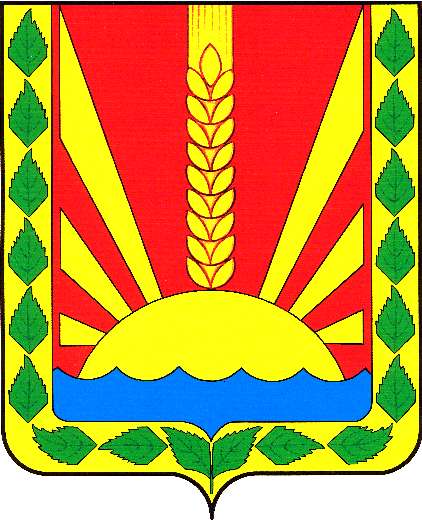 	Информационный  вестник Собрания представителей сельского поселения Шентала муниципального района Шенталинский  Самарской областиОФИЦИАЛЬНОЕ ОПУБЛИКОВАНИЕ          Администрациясельского поселения Шентала   муниципального района         Шенталинский      Самарской области     ПОСТАНОВЛЕНИЕ  от 09.10.2020 г. № 38-пСамарская область, Шенталинский район, ст. Шентала, ул. Вокзальная, 20тел. (8-846) (52) 2-16-57Об установлении особого противопожарного режимана территории сельского поселения Шентала муниципального района Шенталинский Самарской области           В соответствии со статьёй 30 Федерального закона «О пожарной безопасности», статьёй 12 Закона Самарской области «О пожарной безопасности» в целях обеспечения на территории сельского поселения Шентала  пожарной безопасности, руководствуясь Уставом сельского поселения Шентала, Администрация сельского поселения Шентала муниципального района Шенталинский Самарской области, ПОСТАНОВЛЯЕТ:1. Установить особый противопожарный режим на территории сельского поселения Шентала муниципального района Шенталинский Самарской области с 9 октября 2020 г.  по 20 октября 2020 года.2.    В период особого противопожарного режима на территории сельского поселения Шентала (далее поселение):2.1. Запретить проведение пала сухой травы (стерни) и пожнивных остатков, за исключением контролируемых отжигов, осуществляемых подведомственными учреждениями министерства лесного хозяйства, охраны окружающей среды и природопользования Самарской области, а так же подразделениями МЧС;2.2. Ограничить въезд транспортных средств и пребывание граждан в лесах, а также проведение работ, связанных с разведением огня в лесном фонде;2.3. Запретить применение пиротехнических изделий и огневых эффектов в зданиях (сооружениях) и на открытых территориях.2.4. Обеспечить выполнение мероприятий по предотвращению распространения пожара на территорию поселения и отдельно расположенные объекты в части устройства минерализованных полос (опашка), скашивания сухой травы;2.5. Организовать своевременные  уборку и вывоз мусора (отходов) с территории поселения;2.6. Запретить сжигание мусора и отходов на территории поселения, организаций,  частных предпринимателей, на участках частных домовладений;2.7. Обеспечить поселение водоснабжением для нужд пожаротушения, средствами звуковой сигнализации для оповещения населения в случае пожара;2.8. Организовать подготовку водовозной и землеройной техники к использованию для нужд пожаротушения по требованию государственной противопожарной службы;2.9. Закрепить за каждым домовым хозяйством граждан один из видов противопожарного инвентаря (ведро, багор, лопата, лестница, топор из соотношения 6:1:1:1:1 на каждые 10 домов);2.10. Организовать снос бесхозных строений;2.11. Обеспечить готовность добровольных пожарных команд на территории поселения к тушению природных пожаров;2.12. Организовать на территории поселения, садоводческих огороднических участков, а также на территории иных категорий Земель специальные площадки для складирования сухой травянистой растительности, пожнивных остатков, валежника порубочных остатков, мусора и других горючих материалов, в том числе организовать вывоз данных отходов;2.13. Определить допустимые места и (или) способы разведения костров, а также порядок сжигания мусора, травы, листвы и иных отходов, материалов или изделий в том числе использование мангалов (жаровен);2.14. Привести в исправное состояние источники противопожарного водоснабжения и первичные средства пожаротушенияю.3.  Во взаимодействии с Шенталинским управлением ГБУ Самарской области «Самаралес», отделением МВД России по Шенталинскому району,  отделом надзорной деятельности и профилактической работы ГУ МЧС России по Самарской области по муниципальным районам Челно-Вершинский и Шенталинский, Муниципальным учреждением Отдел по вопросам семьи, материнства и детства Администрации муниципального района Шенталинский, ГКУ СО «Комплексный центр социального обслуживания населения Северного округа» отделение муниципального района Шенталинский, с привлечением добровольной народной дружины поселения::- организовать информирование населения в сельском поселении о правилах пожарной безопасности, порядке использования открытого огня и разведение костров на территории населенного пункта, на землях сельскохозяйственного назначения и лесах;- организовать рейды по местам отдыха граждан с целью пресечения возможных нарушений требований пожарной безопасности;- организовать несение дежурства гражданами, работниками организаций и частных предпринимателей;- организовать патрулирование территории поселения с первичными средствами пожаротушения;- организовать проведение собраний граждан с целью инструктажа населения по вопросам обеспечения пожарной безопасности;- организовать обходы жителей частного сектора с целью проведения разъяснительной работы по предупреждению пожаров, обращая особое внимание на места проживания малоимущих семей, социально неадаптированных групп населения и т.п..4. Опубликовать настоящее распоряжение в газете «Вестник поселения Шентала» и разместить на официальном сайте Администрации сельского поселения Шентала муниципального района Шенталинский Самарской области в информационно-телекоммуникационной сети «Интернет» http://shentala63.ru/.5. Настоящее постановление вступает в силу со дня его опубликования.Глава сельского поселения Шенталамуниципального района Шенталинский                            В.И.Миханьков                                      Номер телефона для сообщений в целях предотвращения террористической и экстремистской деятельности 8 (84652) 2-17-572020пятница09 октября № 21 (291)Учрежден решением № 134 от 25.02.2010 г. Собрания представителей сельского поселения Шентала муниципального района Шенталинский Самарской областиСоучредители:1.Администрация сельского поселения Шентала муниципального района Шенталинский Самарской области; (446910, Самарская область, Шенталинский район, ст. Шентала, ул. Вокзальная, 20);2.Собрание представителей сельского поселения Шентала муниципального района Шенталинский Самарской области (446910, Самарская область, Шенталинский район, ст. Шентала, ул. Вокзальная, 20).Напечатано в АСП Шентала муниципального района Шенталинский Самарской области.446910, Самарская область, Шенталинский район, ст. Шентала, ул. Вокзальная, 20. Тираж 100 экземпляров. Бесплатно.Ответственный за выпуск газеты - глава сельского поселения В.И. Миханьков, ответственный за набор – заместитель главы сельского поселения – Анкин П.В.. Тел. главы АСП Шентала: 2-16-57, ведущий специалист – 2-17-57Периодичность выпуска газеты «Вестник поселения Шентала»- не реже одного раза в месяц